Souhlas se zpracováním osobních údajů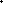 Uděluji tímto souhlas spolku SAM95 Bohemia se sídlem Karlovarská 6, Kamenné Žehrovice,                IČ: 01906518 (dále jen „správce“), aby ve smyslu nařízení č. 679/2016 o ochraně osobních údajů fyzických osob (dále jen „GDPR“) zpracovával tyto osobní údaje: (uveďte osobní údaje dle skutečnosti)Jméno a příjmení ………………………………………………………………………………………Korespondenční adresa ………………………………………………………………………………Telefonní číslo ………………………………………………………………………………………….E-mail ……………………………………………………………………………………………………..Datum narození …………………………………………………………………………………………Souhlasím se zpracováním i mých:FotografiíVideaZvukových záznamů Sportovních výsledků Tyto osobní údaje je nutné zpracovat pro účel:Vedení evidence členů spolkuÚdaje potřebné k přihláškám/soupiskám ke sportovním soutěžímVedení vnitřní personální agendyPropagace spolku a soutěží Marketingu (zejména v propagačních materiálech, letácích, …) Prezentace na webových stránkáchPrezentace na sociálních sítích (např. Facebook, Instagram, Twitter apod.) Prezentace ve výroční zprávě a dalších informačních materiálech Zpracování osobních údajů je prováděno Správcem Údaje budou správcem zpracovány po dobu nezbytně nutnou, tedy po celou dobu trvání účelu zpracování (tedy i po tom, kdy přestanu vykonávat činnost, pro kterou jsem Správcem evidován). S výše uvedeným zpracováním uděluji svůj výslovný souhlas. Poskytnutí osobních údajů je dobrovolné. Jsem srozuměn se svým právem:Souhlas lze vzít kdykoliv zpět, a to například zasláním e-mailu nebo dopisu na kontaktní údaje Správce.Požadovat informaci, jaké vaše osobní údaje zpracovávámePožádat vysvětlení ohledně zpracování osobních údajůVyžádat si přístup k těmto údajům a tyto nechat aktualizovat nebo opravitPožadovat opravu, výmaz osobních údajů, omezení zpracování a vznést námitku proti zpracováníV…………………….. dne……………..              ……………………………………………………..    podpis subjektu nebo jeho zákonného zástupce